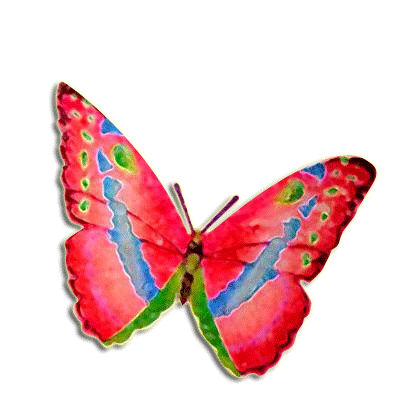 1- J’écris les syllabes et les mots dictés.2. J’entoure le dessin si j’entends le son [ p ] et je barre les intrus.3- Je mets une croix dans la case qui correspond à la syllabe où j’entends [ p ].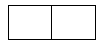 4- Je colorie toutes les lettres p dans les mots.Le ballon    un potiron    un guépard      un petit papillon       DU SOPALIN  Le  petit  chat mange  du  chocolat  sur le tapis de Paul.        5. Je lis les mots et j’écris le bon mot sous le bon dessin en écriture cursive.     la pelote               le parapluie           un tapis            la poche               une punaiseSéance 41- J’écris les syllabes et les mots dictés.2. J’entoure le dessin si j’entends le son [ p ] et je barre les intrus. 3- Je mets une croix dans la case qui correspond à la syllabe où j’entends [ p ].4- Je colorie toutes les lettres p dans les mots.Le ballon    un potiron    un guépard      un petit papillon       DU SOPALIN  Le  petit  chat mange  du  chocolat  sur le tapis de Paul.        5. Je relie les dessins à la bonne syllabe.Séance 4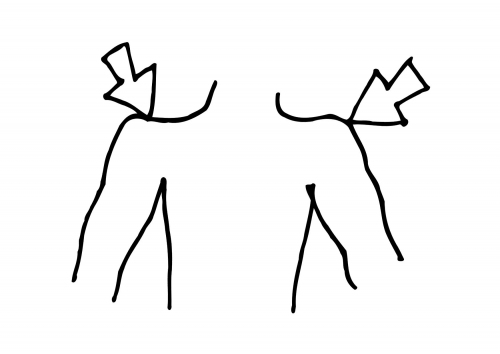 Prénom ……………………………… date :…………………..………………………Lecture CP   Le son  « p »Compétence : Distinguer entre la lettre et le son qu’elle transcrit ; connaître les correspondances entre les lettres et les sons dans les graphies simples et complexes.12345678910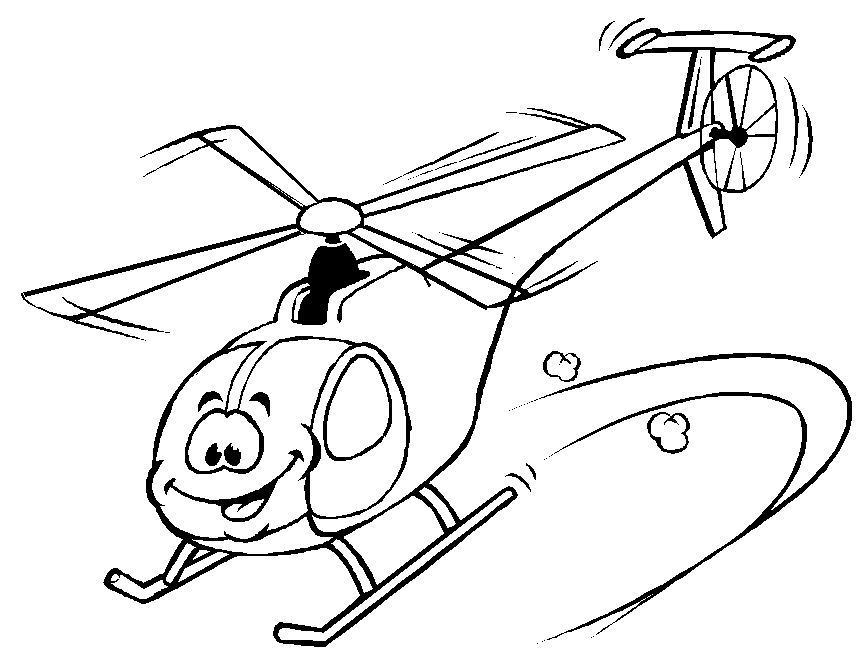 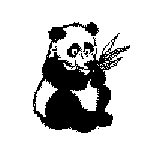 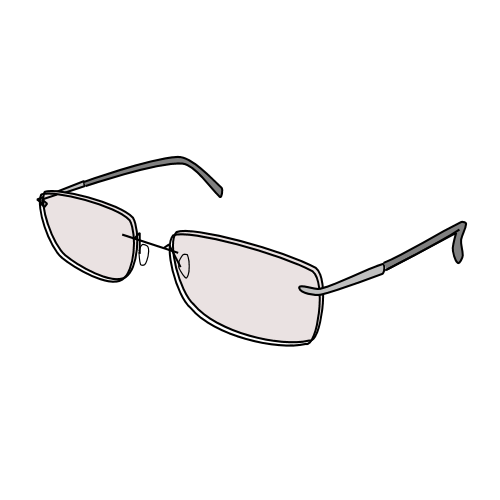 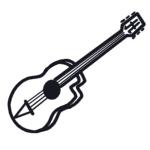 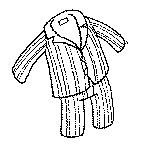 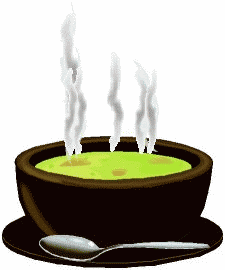 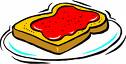 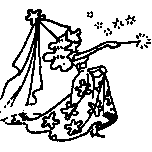 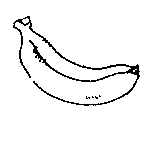 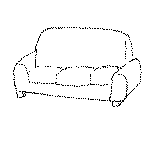 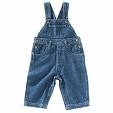 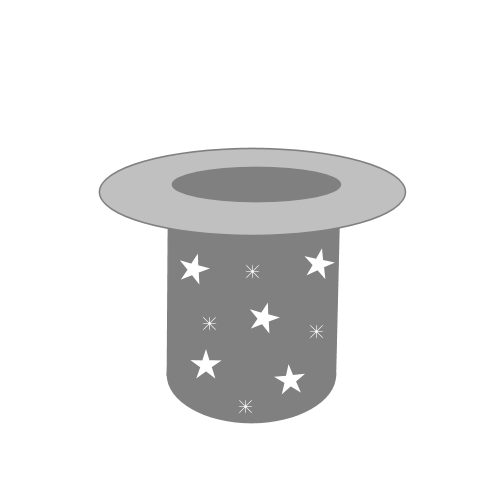 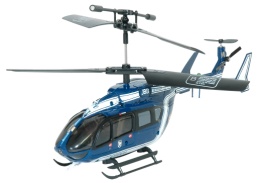 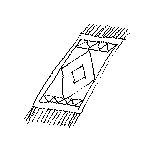 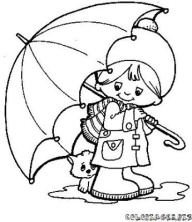 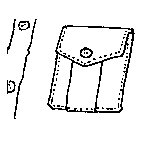 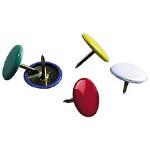 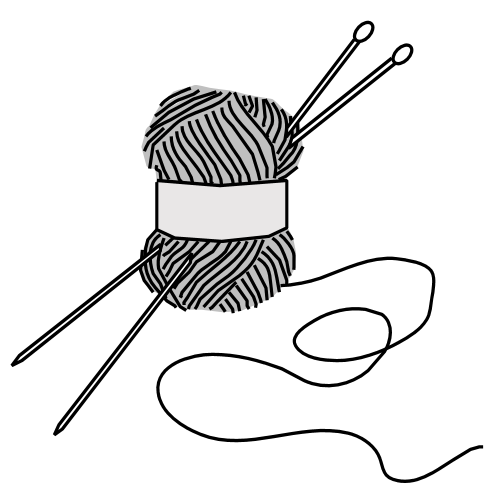 Prénom ……………………………… date :…………………..………………………Lecture CP   Le son  « p »Compétence : Distinguer entre la lettre et le son qu’elle transcrit ; connaître les correspondances entre les lettres et les sons dans les graphies simples et complexes.12345678910pa                pepi            po               pu